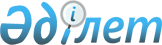 Об организации и обеспечении в январе-марте 2010 года приписки граждан мужского пола, которым в год приписки исполняется семнадцать лет к призывному участку государственного учреждения "Управление по делам обороны города Кокшетау"
					
			Утративший силу
			
			
		
					Решение акима г.Кокшетау Акмолинской области от 24 декабря 2009 года № 44. Зарегистрировано Управлением юстиции г.Кокшетау Акмолинской области 13 января 2010 года № 1-1-116. Утратило силу - Решением акима города Кокшетау Акмолинской области от 26 ноября 2010 года № 45

      Сноска. Утратило силу - Решением акима города Кокшетау Акмолинской области от 26.11.2010 № 45

      В соответствии со статьями 33, 37 Закона Республики Казахстан от 23 января 2001 года «О местном государственном управлении и самоуправлении в Республике Казахстан», статьей 17 Закона Республики Казахстан от 08 июля 2005 года «О воинской обязанности и воинской службе», «Правилами о порядке ведения воинского учета военнообязанных и призывников в Республике Казахстан», утвержденных постановлением Правительства Республики Казахстан от 5 мая 2006 года № 371, аким города Кокшетау РЕШИЛ:



      1. Организовать и обеспечить в январе-марте 2010 года приписку граждан мужского пола, которым в год приписки исполняется семнадцать лет к призывному участку государственного учреждения "Управление по делам обороны города Кокшетау".



      2. Признать утратившим силу решение акима города Кокшетау от 12 декабря 2008 года № 27 «О проведении приписки к призывному участку государственного учреждения «Управление по делам обороны города Кокшетау» граждан мужского пола, которым в год приписки исполняется семнадцать лет», зарегистрированное в Управлении юстиции города Кокшетау 24 декабря 2008 года № 1-1-93 (опубликованное в газетах «Степной Маяк» от 8 января 2009 года № 1 и «Көкшетау» от 8 января 2009 года № 1).



      3. Контроль за выполнением настоящего решения возложить на заместителя акима города Кокшетау Мусралимову А.Е.



      4. Настоящее решение вступает в силу со дня государственной регистрации в Управлении юстиции города Кокшетау и вводится в действие со дня официального опубликования.                                                 Б.Сапаров      СОГЛАСОВАНО:      Начальник государственного

      учреждения «Управление по

      делам обороны города Кокшетау»             Нурмагамбетов К.Т.
					© 2012. РГП на ПХВ «Институт законодательства и правовой информации Республики Казахстан» Министерства юстиции Республики Казахстан
				